Заявление о прекращении исполнительного производства в суд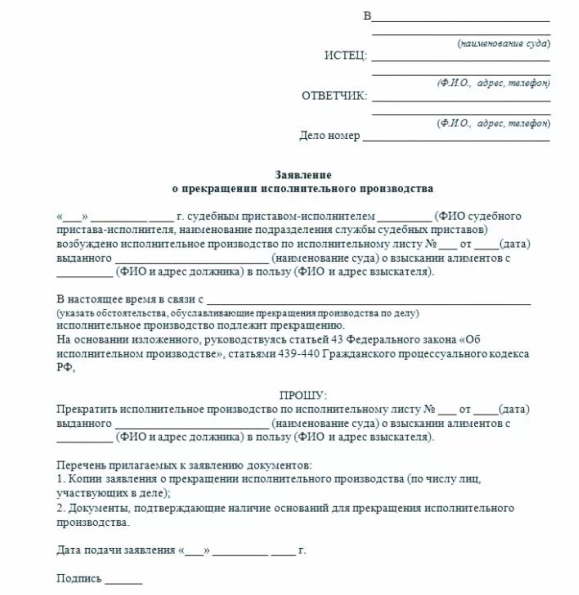 